МИНИСТЕРСТВО ПРОСВЕЩЕНИЯ РОССИЙСКОЙ ФЕДЕРАЦИИ‌Министерство образования и науки Калужской области‌МО ”Перемышльский район‌​”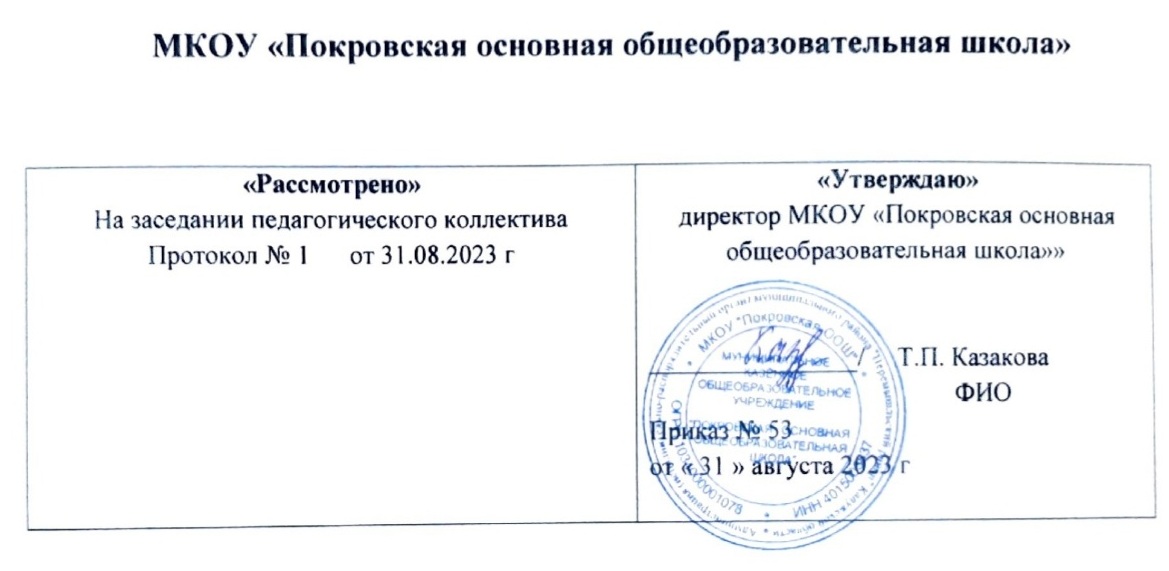 ‌РАБОЧАЯ ПРОГРАММА(ID 1068969)учебного курса «Математика»для обучающихся 5-6 классов                                                              д.Покровское ‌ 2023г‌​ПОЯСНИТЕЛЬНАЯ ЗАПИСКАПриоритетными целями обучения математике в 5–6 классах являются:продолжение формирования основных математических понятий (число, величина, геометрическая фигура), обеспечивающих преемственность и перспективность математического образования обучающихся;развитие интеллектуальных и творческих способностей обучающихся, познавательной активности, исследовательских умений, интереса к изучению математики;подведение обучающихся на доступном для них уровне к осознанию взаимосвязи математики и окружающего мира;формирование функциональной математической грамотности: умения распознавать математические объекты в реальных жизненных ситуациях, применять освоенные умения для решения практико-ориентированных задач, интерпретировать полученные результаты и оценивать их на соответствие практической ситуации.Основные линии содержания курса математики в 5–6 классах – арифметическая и геометрическая, которые развиваются параллельно, каждая в соответствии с собственной логикой, однако, не независимо одна от другой, а в тесном контакте и взаимодействии. Также в курсе математики происходит знакомство с элементами алгебры и описательной статистики.Изучение арифметического материала начинается со систематизации и развития знаний о натуральных числах, полученных на уровне начального общего образования. При этом совершенствование вычислительной техники и формирование новых теоретических знаний сочетается с развитием вычислительной культуры, в частности с обучением простейшим приёмам прикидки и оценки результатов вычислений. Изучение натуральных чисел продолжается в 6 классе знакомством с начальными понятиями теории делимости.Начало изучения обыкновенных и десятичных дробей отнесено к 5 классу. Это первый этап в освоении дробей, когда происходит знакомство с основными идеями, понятиями темы. При этом рассмотрение обыкновенных дробей в полном объёме предшествует изучению десятичных дробей, что целесообразно с точки зрения логики изложения числовой линии, когда правила действий с десятичными дробями можно обосновать уже известными алгоритмами выполнения действий с обыкновенными дробями. Знакомство с десятичными дробями расширит возможности для понимания обучающимися прикладного применения новой записи при изучении других предметов и при практическом использовании. К 6 классу отнесён второй этап в изучении дробей, где происходит совершенствование навыков сравнения и преобразования дробей, освоение новых вычислительных алгоритмов, оттачивание техники вычислений, в том числе значений выражений, содержащих и обыкновенные, и десятичные дроби, установление связей между ними, рассмотрение приёмов решения задач на дроби. В начале 6 класса происходит знакомство с понятием процента.Особенностью изучения положительных и отрицательных чисел является то, что они также могут рассматриваться в несколько этапов. В 6 классе в начале изучения темы «Положительные и отрицательные числа» выделяется подтема «Целые числа», в рамках которой знакомство с отрицательными числами и действиями с положительными и отрицательными числами происходит на основе содержательного подхода. Это позволяет на доступном уровне познакомить обучающихся практически со всеми основными понятиями темы, в том числе и с правилами знаков при выполнении арифметических действий. Изучение рациональных чисел на этом не закончится, а будет продолжено в курсе алгебры 7 класса.При обучении решению текстовых задач в 5–6 классах используются арифметические приёмы решения. При отработке вычислительных навыков в 5–6 классах рассматриваются текстовые задачи следующих видов: задачи на движение, на части, на покупки, на работу и производительность, на проценты, на отношения и пропорции. Обучающиеся знакомятся с приёмами решения задач перебором возможных вариантов, учатся работать с информацией, представленной в форме таблиц или диаграмм.В программе учебного курса «Математика» предусмотрено формирование пропедевтических алгебраических представлений. Буква как символ некоторого числа в зависимости от математического контекста вводится постепенно. Буквенная символика широко используется прежде всего для записи общих утверждений и предложений, формул, в частности для вычисления геометрических величин, в качестве «заместителя» числа.В программе учебного курса «Математика» представлена наглядная геометрия, направленная на развитие образного мышления, пространственного воображения, изобразительных умений. Это важный этап в изучении геометрии, который осуществляется на наглядно-практическом уровне, опирается на наглядно-образное мышление обучающихся. Большая роль отводится практической деятельности, опыту, эксперименту, моделированию. Обучающиеся знакомятся с геометрическими фигурами на плоскости и в пространстве, с их простейшими конфигурациями, учатся изображать их на нелинованной и клетчатой бумаге, рассматривают их простейшие свойства. В процессе изучения наглядной геометрии знания, полученные обучающимися на уровне начального общего образования, систематизируются и расширяются.Согласно учебному плану в 5–6 классах изучается интегрированный предмет «Математика», который включает арифметический материал и наглядную геометрию, а также пропедевтические сведения из алгебры, элементы логики и начала описательной статистики.‌На изучение учебного курса «Математика» отводится 340 часов: в 5 классе – 170 часов (5 часов в неделю), в 6 классе – 170 часов (5 часов в неделю).‌‌‌СОДЕРЖАНИЕ ОБУЧЕНИЯ 5 КЛАССНатуральные числа и нульНатуральное число. Ряд натуральных чисел. Число 0. Изображение натуральных чисел точками на координатной (числовой) прямой.Позиционная система счисления. Римская нумерация как пример непозиционной системы счисления. Десятичная система счисления.Сравнение натуральных чисел, сравнение натуральных чисел с нулём. Способы сравнения. Округление натуральных чисел.Сложение натуральных чисел, свойство нуля при сложении. Вычитание как действие, обратное сложению. Умножение натуральных чисел, свойства нуля и единицы при умножении. Деление как действие, обратное умножению. Компоненты действий, связь между ними. Проверка результата арифметического действия. Переместительное и сочетательное свойства (законы) сложения и умножения, распределительное свойство (закон) умножения.Использование букв для обозначения неизвестного компонента и записи свойств арифметических действий.Делители и кратные числа, разложение на множители. Простые и составные числа. Признаки делимости на 2, 5, 10, 3, 9. Деление с остатком.Степень с натуральным показателем. Запись числа в виде суммы разрядных слагаемых.Числовое выражение. Вычисление значений числовых выражений, порядок выполнения действий. Использование при вычислениях переместительного и сочетательного свойств (законов) сложения и умножения, распределительного свойства умножения.ДробиПредставление о дроби как способе записи части величины. Обыкновенные дроби. Правильные и неправильные дроби. Смешанная дробь, представление смешанной дроби в виде неправильной дроби и выделение целой части числа из неправильной дроби. Изображение дробей точками на числовой прямой. Основное свойство дроби. Сокращение дробей. Приведение дроби к новому знаменателю. Сравнение дробей.Сложение и вычитание дробей. Умножение и деление дробей, взаимно обратные дроби. Нахождение части целого и целого по его части.Десятичная запись дробей. Представление десятичной дроби в виде обыкновенной. Изображение десятичных дробей точками на числовой прямой. Сравнение десятичных дробей.Арифметические действия с десятичными дробями. Округление десятичных дробей.Решение текстовых задачРешение текстовых задач арифметическим способом. Решение логических задач. Решение задач перебором всех возможных вариантов. Использование при решении задач таблиц и схем.Решение задач, содержащих зависимости, связывающие величины: скорость, время, расстояние, цена, количество, стоимость. Единицы измерения: массы, объёма, цены, расстояния, времени, скорости. Связь между единицами измерения каждой величины.Решение основных задач на дроби.Представление данных в виде таблиц, столбчатых диаграмм.Наглядная геометрияНаглядные представления о фигурах на плоскости: точка, прямая, отрезок, луч, угол, ломаная, многоугольник, окружность, круг. Угол. Прямой, острый, тупой и развёрнутый углы.Длина отрезка, метрические единицы длины. Длина ломаной, периметр многоугольника. Измерение и построение углов с помощью транспортира.Наглядные представления о фигурах на плоскости: многоугольник, прямоугольник, квадрат, треугольник, о равенстве фигур.Изображение фигур, в том числе на клетчатой бумаге. Построение конфигураций из частей прямой, окружности на нелинованной и клетчатой бумаге. Использование свойств сторон и углов прямоугольника, квадрата.Площадь прямоугольника и многоугольников, составленных из прямоугольников, в том числе фигур, изображённых на клетчатой бумаге. Единицы измерения площади.Наглядные представления о пространственных фигурах: прямоугольный параллелепипед, куб, многогранники. Изображение простейших многогранников. Развёртки куба и параллелепипеда. Создание моделей многогранников (из бумаги, проволоки, пластилина и других материалов).Объём прямоугольного параллелепипеда, куба. Единицы измерения объёма.6 КЛАССНатуральные числаАрифметические действия с многозначными натуральными числами. Числовые выражения, порядок действий, использование скобок. Использование при вычислениях переместительного и сочетательного свойств сложения и умножения, распределительного свойства умножения. Округление натуральных чисел. Делители и кратные числа, наибольший общий делитель и наименьшее общее кратное. Делимость суммы и произведения. Деление с остатком.ДробиОбыкновенная дробь, основное свойство дроби, сокращение дробей. Сравнение и упорядочивание дробей. Решение задач на нахождение части от целого и целого по его части. Дробное число как результат деления. Представление десятичной дроби в виде обыкновенной дроби и возможность представления обыкновенной дроби в виде десятичной. Десятичные дроби и метрическая система мер. Арифметические действия и числовые выражения с обыкновенными и десятичными дробями.Отношение. Деление в данном отношении. Масштаб, пропорция. Применение пропорций при решении задач.Понятие процента. Вычисление процента от величины и величины по её проценту. Выражение процентов десятичными дробями. Решение задач на проценты. Выражение отношения величин в процентах.Положительные и отрицательные числаПоложительные и отрицательные числа. Целые числа. Модуль числа, геометрическая интерпретация модуля числа. Изображение чисел на координатной прямой. Числовые промежутки. Сравнение чисел. Арифметические действия с положительными и отрицательными числами.Прямоугольная система координат на плоскости. Координаты точки на плоскости, абсцисса и ордината. Построение точек и фигур на координатной плоскости.Буквенные выраженияПрименение букв для записи математических выражений и предложений. Свойства арифметических действий. Буквенные выражения и числовые подстановки. Буквенные равенства, нахождение неизвестного компонента. Формулы, формулы периметра и площади прямоугольника, квадрата, объёма параллелепипеда и куба.Решение текстовых задачРешение текстовых задач арифметическим способом. Решение логических задач. Решение задач перебором всех возможных вариантов.Решение задач, содержащих зависимости, связывающих величины: скорость, время, расстояние, цена, количество, стоимость, производительность, время, объём работы. Единицы измерения: массы, стоимости, расстояния, времени, скорости. Связь между единицами измерения каждой величины.Решение задач, связанных с отношением, пропорциональностью величин, процентами; решение основных задач на дроби и проценты.Оценка и прикидка, округление результата. Составление буквенных выражений по условию задачи.Представление данных с помощью таблиц и диаграмм. Столбчатые диаграммы: чтение и построение. Чтение круговых диаграмм.Наглядная геометрияНаглядные представления о фигурах на плоскости: точка, прямая, отрезок, луч, угол, ломаная, многоугольник, четырёхугольник, треугольник, окружность, круг.Взаимное расположение двух прямых на плоскости, параллельные прямые, перпендикулярные прямые. Измерение расстояний: между двумя точками, от точки до прямой, длина маршрута на квадратной сетке.Измерение и построение углов с помощью транспортира. Виды треугольников: остроугольный, прямоугольный, тупоугольный, равнобедренный, равносторонний. Четырёхугольник, примеры четырёхугольников. Прямоугольник, квадрат: использование свойств сторон, углов, диагоналей. Изображение геометрических фигур на нелинованной бумаге с использованием циркуля, линейки, угольника, транспортира. Построения на клетчатой бумаге.Периметр многоугольника. Понятие площади фигуры, единицы измерения площади. Приближённое измерение площади фигур, в том числе на квадратной сетке. Приближённое измерение длины окружности, площади круга.Симметрия: центральная, осевая и зеркальная симметрии.Построение симметричных фигур.Наглядные представления о пространственных фигурах: параллелепипед, куб, призма, пирамида, конус, цилиндр, шар и сфера. Изображение пространственных фигур. Примеры развёрток многогранников, цилиндра и конуса. Создание моделей пространственных фигур (из бумаги, проволоки, пластилина и других материалов).Понятие объёма, единицы измерения объёма. Объём прямоугольного параллелепипеда, куба.ПЛАНИРУЕМЫЕ РЕЗУЛЬТАТЫ ОСВОЕНИЯ ПРОГРАММЫ УЧЕБНОГО КУРСА «МАТЕМАТИКА» НА УРОВНЕ ОСНОВНОГО ОБЩЕГО ОБРАЗОВАНИЯЛИЧНОСТНЫЕ РЕЗУЛЬТАТЫЛичностные результаты освоения программы учебного курса «Математика» характеризуются:1) патриотическое воспитание:проявлением интереса к прошлому и настоящему российской математики, ценностным отношением к достижениям российских математиков и российской математической школы, к использованию этих достижений в других науках и прикладных сферах;2) гражданское и духовно-нравственное воспитание:готовностью к выполнению обязанностей гражданина и реализации его прав, представлением о математических основах функционирования различных структур, явлений, процедур гражданского общества (например, выборы, опросы), готовностью к обсуждению этических проблем, связанных с практическим применением достижений науки, осознанием важности морально-этических принципов в деятельности учёного;3) трудовое воспитание:установкой на активное участие в решении практических задач математической направленности, осознанием важности математического образования на протяжении всей жизни для успешной профессиональной деятельности и развитием необходимых умений, осознанным выбором и построением индивидуальной траектории образования и жизненных планов с учётом личных интересов и общественных потребностей;4) эстетическое воспитание:способностью к эмоциональному и эстетическому восприятию математических объектов, задач, решений, рассуждений, умению видеть математические закономерности в искусстве;5) ценности научного познания:ориентацией в деятельности на современную систему научных представлений об основных закономерностях развития человека, природы и общества, пониманием математической науки как сферы человеческой деятельности, этапов её развития и значимости для развития цивилизации, овладением языком математики и математической культурой как средством познания мира, овладением простейшими навыками исследовательской деятельности;6) физическое воспитание, формирование культуры здоровья и эмоционального благополучия:готовностью применять математические знания в интересах своего здоровья, ведения здорового образа жизни (здоровое питание, сбалансированный режим занятий и отдыха, регулярная физическая активность), сформированностью навыка рефлексии, признанием своего права на ошибку и такого же права другого человека;7) экологическое воспитание:ориентацией на применение математических знаний для решения задач в области сохранности окружающей среды, планирования поступков и оценки их возможных последствий для окружающей среды, осознанием глобального характера экологических проблем и путей их решения;8) адаптация к изменяющимся условиям социальной и природной среды:готовностью к действиям в условиях неопределённости, повышению уровня своей компетентности через практическую деятельность, в том числе умение учиться у других людей, приобретать в совместной деятельности новые знания, навыки и компетенции из опыта других;необходимостью в формировании новых знаний, в том числе формулировать идеи, понятия, гипотезы об объектах и явлениях, в том числе ранее неизвестных, осознавать дефициты собственных знаний и компетентностей, планировать своё развитие;способностью осознавать стрессовую ситуацию, воспринимать стрессовую ситуацию как вызов, требующий контрмер, корректировать принимаемые решения и действия, формулировать и оценивать риски и последствия, формировать опыт.МЕТАПРЕДМЕТНЫЕ РЕЗУЛЬТАТЫПознавательные универсальные учебные действияБазовые логические действия:выявлять и характеризовать существенные признаки математических объектов, понятий, отношений между понятиями, формулировать определения понятий, устанавливать существенный признак классификации, основания для обобщения и сравнения, критерии проводимого анализа;воспринимать, формулировать и преобразовывать суждения: утвердительные и отрицательные, единичные, частные и общие, условные;выявлять математические закономерности, взаимосвязи и противоречия в фактах, данных, наблюдениях и утверждениях, предлагать критерии для выявления закономерностей и противоречий;делать выводы с использованием законов логики, дедуктивных и индуктивных умозаключений, умозаключений по аналогии;разбирать доказательства математических утверждений (прямые и от противного), проводить самостоятельно несложные доказательства математических фактов, выстраивать аргументацию, приводить примеры и контрпримеры, обосновывать собственные рассуждения;выбирать способ решения учебной задачи (сравнивать несколько вариантов решения, выбирать наиболее подходящий с учётом самостоятельно выделенных критериев).Базовые исследовательские действия:использовать вопросы как исследовательский инструмент познания, формулировать вопросы, фиксирующие противоречие, проблему, самостоятельно устанавливать искомое и данное, формировать гипотезу, аргументировать свою позицию, мнение;проводить по самостоятельно составленному плану несложный эксперимент, небольшое исследование по установлению особенностей математического объекта, зависимостей объектов между собой;самостоятельно формулировать обобщения и выводы по результатам проведённого наблюдения, исследования, оценивать достоверность полученных результатов, выводов и обобщений;прогнозировать возможное развитие процесса, а также выдвигать предположения о его развитии в новых условиях.Работа с информацией:выявлять недостаточность и избыточность информации, данных, необходимых для решения задачи;выбирать, анализировать, систематизировать и интерпретировать информацию различных видов и форм представления;выбирать форму представления информации и иллюстрировать решаемые задачи схемами, диаграммами, иной графикой и их комбинациями;оценивать надёжность информации по критериям, предложенным учителем или сформулированным самостоятельно.Коммуникативные универсальные учебные действия:воспринимать и формулировать суждения в соответствии с условиями и целями общения, ясно, точно, грамотно выражать свою точку зрения в устных и письменных текстах, давать пояснения по ходу решения задачи, комментировать полученный результат;в ходе обсуждения задавать вопросы по существу обсуждаемой темы, проблемы, решаемой задачи, высказывать идеи, нацеленные на поиск решения, сопоставлять свои суждения с суждениями других участников диалога, обнаруживать различие и сходство позиций, в корректной форме формулировать разногласия, свои возражения;представлять результаты решения задачи, эксперимента, исследования, проекта, самостоятельно выбирать формат выступления с учётом задач презентации и особенностей аудитории;понимать и использовать преимущества командной и индивидуальной работы при решении учебных математических задач; принимать цель совместной деятельности, планировать организацию совместной работы, распределять виды работ, договариваться, обсуждать процесс и результат работы, обобщать мнения нескольких людей;участвовать в групповых формах работы (обсуждения, обмен мнениями, мозговые штурмы и другие), выполнять свою часть работы и координировать свои действия с другими членами команды, оценивать качество своего вклада в общий продукт по критериям, сформулированным участниками взаимодействия.Регулятивные универсальные учебные действияСамоорганизация:самостоятельно составлять план, алгоритм решения задачи (или его часть), выбирать способ решения с учётом имеющихся ресурсов и собственных возможностей, аргументировать и корректировать варианты решений с учётом новой информации.Самоконтроль, эмоциональный интеллект:владеть способами самопроверки, самоконтроля процесса и результата решения математической задачи;предвидеть трудности, которые могут возникнуть при решении задачи, вносить коррективы в деятельность на основе новых обстоятельств, найденных ошибок, выявленных трудностей;оценивать соответствие результата деятельности поставленной цели и условиям, объяснять причины достижения или недостижения цели, находить ошибку, давать оценку приобретённому опыту.ПРЕДМЕТНЫЕ РЕЗУЛЬТАТЫ К концу обучения в 5 классе обучающийся получит следующие предметные результаты:Числа и вычисленияПонимать и правильно употреблять термины, связанные с натуральными числами, обыкновенными и десятичными дробями.Сравнивать и упорядочивать натуральные числа, сравнивать в простейших случаях обыкновенные дроби, десятичные дроби.Соотносить точку на координатной (числовой) прямой с соответствующим ей числом и изображать натуральные числа точками на координатной (числовой) прямой.Выполнять арифметические действия с натуральными числами, с обыкновенными дробями в простейших случаях.Выполнять проверку, прикидку результата вычислений.Округлять натуральные числа.Решение текстовых задачРешать текстовые задачи арифметическим способом и с помощью организованного конечного перебора всех возможных вариантов.Решать задачи, содержащие зависимости, связывающие величины: скорость, время, расстояние, цена, количество, стоимость.Использовать краткие записи, схемы, таблицы, обозначения при решении задач.Пользоваться основными единицами измерения: цены, массы, расстояния, времени, скорости, выражать одни единицы величины через другие.Извлекать, анализировать, оценивать информацию, представленную в таблице, на столбчатой диаграмме, интерпретировать представленные данные, использовать данные при решении задач.Наглядная геометрияПользоваться геометрическими понятиями: точка, прямая, отрезок, луч, угол, многоугольник, окружность, круг.Приводить примеры объектов окружающего мира, имеющих форму изученных геометрических фигур.Использовать терминологию, связанную с углами: вершина, сторона, с многоугольниками: угол, вершина, сторона, диагональ, с окружностью: радиус, диаметр, центр.Изображать изученные геометрические фигуры на нелинованной и клетчатой бумаге с помощью циркуля и линейки.Находить длины отрезков непосредственным измерением с помощью линейки, строить отрезки заданной длины; строить окружность заданного радиуса.Использовать свойства сторон и углов прямоугольника, квадрата для их построения, вычисления площади и периметра.Вычислять периметр и площадь квадрата, прямоугольника, фигур, составленных из прямоугольников, в том числе фигур, изображённых на клетчатой бумаге.Пользоваться основными метрическими единицами измерения длины, площади; выражать одни единицы величины через другие.Распознавать параллелепипед, куб, использовать терминологию: вершина, ребро, грань, измерения, находить измерения параллелепипеда, куба.Вычислять объём куба, параллелепипеда по заданным измерениям, пользоваться единицами измерения объёма.Решать несложные задачи на измерение геометрических величин в практических ситуациях.К концу обучения в 6 классе обучающийся получит следующие предметные результаты:Числа и вычисленияЗнать и понимать термины, связанные с различными видами чисел и способами их записи, переходить (если это возможно) от одной формы записи числа к другой.Сравнивать и упорядочивать целые числа, обыкновенные и десятичные дроби, сравнивать числа одного и разных знаков.Выполнять, сочетая устные и письменные приёмы, арифметические действия с натуральными и целыми числами, обыкновенными и десятичными дробями, положительными и отрицательными числами.Вычислять значения числовых выражений, выполнять прикидку и оценку результата вычислений, выполнять преобразования числовых выражений на основе свойств арифметических действий.Соотносить точку на координатной прямой с соответствующим ей числом и изображать числа точками на координатной прямой, находить модуль числа. Соотносить точки в прямоугольной системе координат с координатами этой точки.Округлять целые числа и десятичные дроби, находить приближения чисел.Числовые и буквенные выраженияПонимать и употреблять термины, связанные с записью степени числа, находить квадрат и куб числа, вычислять значения числовых выражений, содержащих степени.Пользоваться признаками делимости, раскладывать натуральные числа на простые множители.Пользоваться масштабом, составлять пропорции и отношения. Использовать буквы для обозначения чисел при записи математических выражений, составлять буквенные выражения и формулы, находить значения буквенных выражений, осуществляя необходимые подстановки и преобразования.Находить неизвестный компонент равенства.Решение текстовых задачРешать многошаговые текстовые задачи арифметическим способом.Решать задачи, связанные с отношением, пропорциональностью величин, процентами, решать три основные задачи на дроби и проценты.Решать задачи, содержащие зависимости, связывающие величины: скорость, время, расстояние, цена, количество, стоимость, производительность, время, объём работы, используя арифметические действия, оценку, прикидку, пользоваться единицами измерения соответствующих величин.Составлять буквенные выражения по условию задачи.Извлекать информацию, представленную в таблицах, на линейной, столбчатой или круговой диаграммах, интерпретировать представленные данные, использовать данные при решении задач.Представлять информацию с помощью таблиц, линейной и столбчатой диаграмм.Наглядная геометрияПриводить примеры объектов окружающего мира, имеющих форму изученных геометрических плоских и пространственных фигур, примеры равных и симметричных фигур.Изображать с помощью циркуля, линейки, транспортира на нелинованной и клетчатой бумаге изученные плоские геометрические фигуры и конфигурации, симметричные фигуры.Пользоваться геометрическими понятиями: равенство фигур, симметрия, использовать терминологию, связанную с симметрией: ось симметрии, центр симметрии.Находить величины углов измерением с помощью транспортира, строить углы заданной величины, пользоваться при решении задач градусной мерой углов, распознавать на чертежах острый, прямой, развёрнутый и тупой углы.Вычислять длину ломаной, периметр многоугольника, пользоваться единицами измерения длины, выражать одни единицы измерения длины через другие.Находить, используя чертёжные инструменты, расстояния: между двумя точками, от точки до прямой, длину пути на квадратной сетке.Вычислять площадь фигур, составленных из прямоугольников, использовать разбиение на прямоугольники, на равные фигуры, достраивание до прямоугольника, пользоваться основными единицами измерения площади, выражать одни единицы измерения площади через другие.Распознавать на моделях и изображениях пирамиду, конус, цилиндр, использовать терминологию: вершина, ребро, грань, основание, развёртка.Изображать на клетчатой бумаге прямоугольный параллелепипед.Вычислять объём прямоугольного параллелепипеда, куба, пользоваться основными единицами измерения объёма; Решать несложные задачи на нахождение геометрических величин в практических ситуациях.5  КЛАСС  6 КЛАСС  ПОУРОЧНОЕ ПЛАНИРОВАНИЕ  5 КЛАСС  6 КЛАСС УЧЕБНО-МЕТОДИЧЕСКОЕ ОБЕСПЕЧЕНИЕ ОБРАЗОВАТЕЛЬНОГО ПРОЦЕССАОБЯЗАТЕЛЬНЫЕ УЧЕБНЫЕ МАТЕРИАЛЫ ДЛЯ УЧЕНИКА • Математика (в 2 частях), 5 класс/ Виленкин Н.Я., Жохов В.И.,     Чесноков А.С., АлександроваЛ.А., Шварцбурд С.И., Акционерное общество «Издательство «Просвещение»• Математика (в 2 частях), 6 класс/ Виленкин Н.Я., Жохов В.И., Чесноков А.С., АлександроваЛ.А., Шварцбурд С.И., Акционерное общество «Издательство «Просвещение»‌​​‌‌​МЕТОДИЧЕСКИЕ МАТЕРИАЛЫ ДЛЯ УЧИТЕЛЯ​‌Учебники 5, 6 классы (в двух частях). Авторы: Виленкин Н.Я., Жохов В.И., Чесноков А.С.,Шварцбурд С.И.- Рабочие тетради 5, 6 классы (в двух частях). Автор Рудницкая В.Н.- Контрольные работы 5, 6 классы. Авторы: Жохов В.И., Крайнева Л.Б.- Математические диктанты 5, 6 классы. Авторы: Жохов В.И.- Математические тренажеры 5, 6 классы. Авторы: Жохов В.И. - Методическое пособие для учителя. Обучение математике в 5-6 класссах. Автор Жохов В.И.​‌‌​ЦИФРОВЫЕ ОБРАЗОВАТЕЛЬНЫЕ РЕСУРСЫ И РЕСУРСЫ СЕТИ Интернет​​‌5 классУчебное интерактивное пособие к учебнику Н. Я. Виленкина, В. И.Жохова, А.СЧеснокова, С. И. Шварцбурда «Математика 5 класс; http://school-collection.edu.ru – коллекцияобразовательных ресурсов; InternetUrok.ru - видео уроки; www.math-on-line.com-занимательнаяматематика; http://www.logpres.narod.ru – примеры информационных технологий;http://www.allmath.ru - вся математика; http://mathem.h1.ru – математика on-line;http://www.exponenta.ru - образовательный математический сайт;«Электронная библиотека2000 по математике», CD-ROM;Образовательная коллекция «Математика 5-6 классы»; www.mathvaz.ru/index.php - Досьеучителя математики.6 класс.«Математика 5-6 класс». CD-ROM; современный учебно-методический комплекс;«Электронная библиотека». CD-ROM;2000 задач по математике;Единая коллекция ЦОР:http://school; collection.edu.ru; WWW. chportal.ru;Djvu Document; Hamster Fress Arc​​‌‌​№ п/п Наименование разделов и тем программы Количество часовКоличество часовКоличество часовЭлектронные (цифровые) образовательные ресурсы № п/п Наименование разделов и тем программы Всего Контрольные работы Практические работы Электронные (цифровые) образовательные ресурсы 1Натуральные числа и нуль. Шкалы.16 1 Библиотека ЦОК https://m.edsoo.ru/7f4147362Сложение и вычитание натуральных чисел15 2Библиотека ЦОК https://m.edsoo.ru/7f4147363Умножение и деление натуральных чисел25  2  1 Библиотека ЦОК https://m.edsoo.ru/7f4147364Площади и объемы111 1 Библиотека ЦОК https://m.edsoo.ru/7f4147365Обыкновенные дроби47 4Библиотека ЦОК https://m.edsoo.ru/7f4147366Десятичные дроби34  2  1 Библиотека ЦОК https://m.edsoo.ru/7f4147367Инструменты для вычислений и измерений12  1 Библиотека ЦОК https://m.edsoo.ru/7f4147368Повторение101ОБЩЕЕ КОЛИЧЕСТВО ЧАСОВ ПО ПРОГРАММЕОБЩЕЕ КОЛИЧЕСТВО ЧАСОВ ПО ПРОГРАММЕ 170 1 4  5 № п/п Наименование разделов и тем программы Количество часовКоличество часовКоличество часовЭлектронные (цифровые) образовательные ресурсы № п/п Наименование разделов и тем программы Всего Контрольные работы Практические работы Электронные (цифровые) образовательные ресурсы 1Вычисления и измерения23  1 Библиотека ЦОК https://m.edsoo.ru/7f4147362Действия со смешанными числами57 6Библиотека ЦОК https://m.edsoo.ru/7f4147363Отношения и пропорции19  1  1 Библиотека ЦОК https://m.edsoo.ru/7f4147364Действия с рациональными числами 353 1 Библиотека ЦОК https://m.edsoo.ru/7f4147365Решение уравнений13 2Библиотека ЦОК https://m.edsoo.ru/7f4147366Координаты на плоскости11  1  1 Библиотека ЦОК https://m.edsoo.ru/7f4147367Повторение12  1 Библиотека ЦОК https://m.edsoo.ru/7f414736ОБЩЕЕ КОЛИЧЕСТВО ЧАСОВ ПО ПРОГРАММЕОБЩЕЕ КОЛИЧЕСТВО ЧАСОВ ПО ПРОГРАММЕ 170 1 5  5 № п/п Тема урока Количество часовКоличество часовКоличество часовДата изучения Электронные цифровые образовательные ресурсы № п/п Тема урока Всего Контрольные работы Практические работы Дата изучения Электронные цифровые образовательные ресурсы 1Представление числовой информации в таблицах 1  0  0 Библиотека ЦОК https://m.edsoo.ru/f2a0cc0c2Цифры и числа 1  0  0 3Цифры и числа 1  0  0 Библиотека ЦОК https://m.edsoo.ru/f2a0cafe4Отрезок и его длина.Ломаная. Многоугольник 1  0  0 5Отрезок и его длина.Ломаная. Многоугольник 1  0  0 Библиотека ЦОК https://m.edsoo.ru/f2a0e0fc6Отрезок и его длина.Ломаная. Многоугольник 1  0  0 Библиотека ЦОК https://m.edsoo.ru/f2a0e2a07Плоскость. Прямая. Луч и угол 1  0  0 Библиотека ЦОК https://m.edsoo.ru/f2a0e4268Плоскость. Прямая. Луч и угол 1  0  0 Библиотека ЦОК https://m.edsoo.ru/f2a0ce329Шкалы и координатная прямая 1  0  0 Библиотека ЦОК https://m.edsoo.ru/f2a0cf5410Шкалы и координатная прямая 1  0  0 Библиотека ЦОК https://m.edsoo.ru/f2a0d30011Сравнение  натуральных чисел 1  0  0 Библиотека ЦОК https://m.edsoo.ru/f2a0d44012Сравнение натуральных чисел 1  0  0 13Представление числовой информации в столбчатых диаграммах 1  0  0 Библиотека ЦОК https://m.edsoo.ru/f2a0eaca14Представление числовой информации в столбчатых диаграммах 1  0  0 Библиотека ЦОК https://m.edsoo.ru/f2a0f5ba15Контрольная работа №1 1  1  0 Библиотека ЦОК https://m.edsoo.ru/f2a0f70416Действия сложения. Свойства сложения 1  0  0 Библиотека ЦОК https://m.edsoo.ru/f2a0fd8a17Действия сложения. Свойства сложения 1  0  0 Библиотека ЦОК https://m.edsoo.ru/f2a1015e18Действия сложения. Свойства сложения 1  0  0 Библиотека ЦОК https://m.edsoo.ru/f2a10c3a19Действие вычитания. Свойства вычитания. 1  0  0 Библиотека ЦОК https://m.edsoo.ru/f2a10da220Действие вычитания. Свойства вычитания. 1  0  0 Библиотека ЦОК https://m.edsoo.ru/f2a104ec21Действие вычитания. Свойства вычитания. 1  0  0 22Контрольная работа №2 1  1  0 Библиотека ЦОК https://m.edsoo.ru/f2a0ef3e23Числовые и буквенные выражения  1  0  0 24Числовые и буквенные выражения 1  0  0 25Числовые и буквенные выражения 1  0  0 26Числовые и буквенные выражения 1  0  0 Библиотека ЦОК https://m.edsoo.ru/f2a116b227Уравнение 1  0  0 28Уравнение 1  0  0 Библиотека ЦОК https://m.edsoo.ru/f2a1116c29Уравнение 1  0  0 Библиотека ЦОК https://m.edsoo.ru/f2a114fa30Контрольная работа №3 1  0  0 Библиотека ЦОК https://m.edsoo.ru/f2a11a9031Действие умножения. Свойства умножения 1  0  0 Библиотека ЦОК https://m.edsoo.ru/f2a11bb232Действие умножения. Свойства умножения 1  0  0 Библиотека ЦОК https://m.edsoo.ru/f2a1180633Действие умножения. Свойства умножения 1  0  0 Библиотека ЦОК https://m.edsoo.ru/f2a1196e34Действие деления. Свойства деления 1  0  0 Библиотека ЦОК https://m.edsoo.ru/f2a11f1835Действие деления. Свойства деления 1  0  0 Библиотека ЦОК https://m.edsoo.ru/f2a1208036Действие деления. Свойства деления 1  0  0 Библиотека ЦОК https://m.edsoo.ru/f2a123fa37Действие деления. Свойства деления 1  0  0 Библиотека ЦОК https://m.edsoo.ru/f2a0f89438Деление с остатком 1  0  0 Библиотека ЦОК https://m.edsoo.ru/f2a0f9fc39Деление с остатком 1  0  0 Библиотека ЦОК https://m.edsoo.ru/f2a121a240Деление с остатком 1  0  0 Библиотека ЦОК https://m.edsoo.ru/f2a1255841Контрольная работа №4  1  1 0 Библиотека ЦОК https://m.edsoo.ru/f2a1283242Упрощение выражений 1  0  0 Библиотека ЦОК https://m.edsoo.ru/f2a1299043Упрощение выражений 1  0  0 Библиотека ЦОК https://m.edsoo.ru/f2a12cba44Упрощение выражений 1  0  0 Библиотека ЦОК https://m.edsoo.ru/f2a0d54e45Упрощение выражений 1  0  0 Библиотека ЦОК https://m.edsoo.ru/f2a0daee46Порядок действий в вычислениях 1  0  0 Библиотека ЦОК https://m.edsoo.ru/f2a0df3a47Порядок действий в вычислениях 1  0  0 Библиотека ЦОК https://m.edsoo.ru/f2a0d68448Порядок действий в вычислениях 1  0  0 49Степень с натуральным показателем 1  0  1 Библиотека ЦОК https://m.edsoo.ru/f2a0d7e250Степень с натуральным показателем 1  0  0 Библиотека ЦОК https://m.edsoo.ru/f2a1302a51Делители и кратные 1  0  0 52Делители и кратные 1  0  0 Библиотека ЦОК https://m.edsoo.ru/f2a1319c53Свойства и признаки делимости 1  0  0 Библиотека ЦОК https://m.edsoo.ru/f2a132fa54Свойства и признаки делимости 1  0  1 Библиотека ЦОК https://m.edsoo.ru/f2a1347655Контрольная работа №5 1  1  1 Библиотека ЦОК https://m.edsoo.ru/f2a1360656Формулы  1  0  0 Библиотека ЦОК https://m.edsoo.ru/f2a1376457Формулы 1  0  0 Библиотека ЦОК https://m.edsoo.ru/f2a13c8c58Площадь. Формула площади прямоугольника 1  0  0 Библиотека ЦОК https://m.edsoo.ru/f2a1414659Площадь. Формула площади прямоугольника 1  0  0 Библиотека ЦОК https://m.edsoo.ru/f2a153f260Единицы измерения площадей 1  0  0 Библиотека ЦОК https://m.edsoo.ru/f2a1558261Единицы измерения площадей 1  0  0 Библиотека ЦОК https://m.edsoo.ru/f2a143e462Прямоугольный параллелепипед 1  0  0 Библиотека ЦОК https://m.edsoo.ru/f2a1451a63Объемы.Объем прямоугольного параллелеппипеда 1  0  0 Библиотека ЦОК https://m.edsoo.ru/f2a1463c64Объемы.Объем прямоугольного параллелеппипеда 1  0  0 Библиотека ЦОК https://m.edsoo.ru/f2a1475e65Объемы.Объем прямоугольного параллелеппипеда 1  0  0 Библиотека ЦОК https://m.edsoo.ru/f2a14c9066Контрольная работа №6 1  1  0 Библиотека ЦОК https://m.edsoo.ru/f2a14de467Окружность, круг, шар, цилиндр 1  0  0 68Окружность, круг, шар, цилиндр 1  0  0 Библиотека ЦОК https://m.edsoo.ru/f2a14f7469Доли и дроби. Изображение дробей на координатной прямой 1  0  0 Библиотека ЦОК https://m.edsoo.ru/f2a151f470Доли и дроби. Изображение дробей на координатной прямой 1  0  0 71Доли и дроби. Изображение дробей на координатной прямой 1  0  0 72Доли и дроби. Изображение дробей на координатной прямой 1  0  0 Библиотека ЦОК https://m.edsoo.ru/f2a17cc473Сравнение дробей 1  0  0 Библиотека ЦОК https://m.edsoo.ru/f2a17e5474Сравнение дробей 1  0  0 Библиотека ЦОК https://m.edsoo.ru/f2a1802a75Сравнение дробей 1  0  0 Библиотека ЦОК https://m.edsoo.ru/f2a181ce76Правильные и неправильные дроби 1  0  0 Библиотека ЦОК https://m.edsoo.ru/f2a1835e77Правильные и неправильные дроби 1  0  0 78Контрольная работа №7 1  1  0 79Сложение ивычитание дробей с одинаковыми знаменателями 1  0  0 80Сложение ивычитание дробей с одинаковыми знаменателями 1  0  0 Библиотека ЦОК https://m.edsoo.ru/f2a1592e81Сложение ивычитание дробей с одинаковыми знаменателями 1  0  0 Библиотека ЦОК https://m.edsoo.ru/f2a15a5a82Деление натуральных чисел и дроби 1  0  0 Библиотека ЦОК https://m.edsoo.ru/f2a15b6883Деление натуральных чисел и дроби 1  0  0 Библиотека ЦОК https://m.edsoo.ru/f2a15e2e84Смешанные числа 1  0  0 Библиотека ЦОК https://m.edsoo.ru/f2a184e485Смешанные числа  1  0  0 Библиотека ЦОК https://m.edsoo.ru/f2a1869286Сложение и вычитание смешанных чисел 1  0  0 Библиотека ЦОК https://m.edsoo.ru/f2a18a2087Сложение и вычитание смешанных чисел 1  0  0 Библиотека ЦОК https://m.edsoo.ru/f2a18b5688Контрольная работа №8 1  1  0 Библиотека ЦОК https://m.edsoo.ru/f2a1908889Умножение и деление обыкновенных дробей; взаимнообратные дроби 1  0  0 Библиотека ЦОК https://m.edsoo.ru/f2a1956090Основное свойсво дроби 1  0  0 Библиотека ЦОК https://m.edsoo.ru/f2a196a091Сокращение дробей 1  0  0 Библиотека ЦОК https://m.edsoo.ru/f2a198da92Сокращение дробей 1  0  0 Библиотека ЦОК https://m.edsoo.ru/f2a181ce93Приведение дробей к общему знаменателю 1  0  0 Библиотека ЦОК https://m.edsoo.ru/f2a1835e94Приведение дробей к общему знаменателю 1  0  0 Библиотека ЦОК https://m.edsoo.ru/f2a18c5a95Приведение дробей к общему знаменателю 1  0  0 Библиотека ЦОК https://m.edsoo.ru/f2a18e7696Сравнение,сложение и вычитание дробей с разными знаменателями 1  0  0 Библиотека ЦОК https://m.edsoo.ru/f2a18f7a97Сравнение,сложение и вычитание дробей с разными знаменателями 1  0  0 Библиотека ЦОК https://m.edsoo.ru/f2a199f298Сравнение,сложение и вычитание дробей с разными знаменателями 1  0  0 Библиотека ЦОК https://m.edsoo.ru/f2a19c2c99Сравнение,сложение и вычитание дробей с разными знаменателями 1  0  0 Библиотека ЦОК https://m.edsoo.ru/f2a1a1d6100Сравнение,сложение и вычитание дробей с разными знаменателями 1  0  0 Библиотека ЦОК https://m.edsoo.ru/f2a1a2ee101Контрольная работа №9 1  1  0 Библиотека ЦОК https://m.edsoo.ru/f2a1a3fc102Умножения дробей 1  0  0 103Умножения дробей 1  0 Библиотека ЦОК https://m.edsoo.ru/f2a1a51e104Нахождение части целого 1  0  0 Библиотека ЦОК https://m.edsoo.ru/f2a16ae0105Нахождение части целого 1  0  0 Библиотека ЦОК https://m.edsoo.ru/f2a16c7a106Нахождение части целого 1  0  1 Библиотека ЦОК https://m.edsoo.ru/f2a16e1e107Нахождение части целого 1  0  0 Библиотека ЦОК https://m.edsoo.ru/f2a16194108Деление дробей 1  0  0 109Деление дробей 1  0  0 Библиотека ЦОК https://m.edsoo.ru/f2a16fe0110Нахождение целого по его части 1  0  0 Библиотека ЦОК https://m.edsoo.ru/f2a17184111Нахождение целого по его части 1  0  0 Библиотека ЦОК https://m.edsoo.ru/f2a17328112Периметр многоугольника 1  0  0 Библиотека ЦОК https://m.edsoo.ru/f2a1691e113Периметр многоугольника 1  0  0 114Нахождение целого по его части 1  0  0 Библиотека ЦОК https://m.edsoo.ru/f2a1b55e115Нахождение целого по его части 1  0  0 Библиотека ЦОК https://m.edsoo.ru/f2a1b87e116Контрольная работа №10 1  1  0 Библиотека ЦОК https://m.edsoo.ru/f2a1bcfc117Десятичная запись дробей 1  0  0 Библиотека ЦОК https://m.edsoo.ru/f2a1c49a118Десятичная запись дробей 1  0  0 Библиотека ЦОК https://m.edsoo.ru/f2a1c63e119Сравнение десятичных дробей 1  0  0 Библиотека ЦОК https://m.edsoo.ru/f2a1cb02120Сравнение десятичных дробей 1  0  0 Библиотека ЦОК https://m.edsoo.ru/f2a1cc2e121Сравнение десятичных дробей 1  0  0 122Сложение и вычитание десятичных дробей 1  0  0 Библиотека ЦОК https://m.edsoo.ru/f2a1ce4a123Сложение и вычитание десятичных дробей 1  0  0 Библиотека ЦОК https://m.edsoo.ru/f2a1cf62124Сложение и вычитание десятичных дробей 1  0  0 Библиотека ЦОК https://m.edsoo.ru/f2a1d174125Сложение и вычитание десятичных дробей 1  0  0 Библиотека ЦОК https://m.edsoo.ru/f2a1d516126Сложение и вычитание десятичных дробей 1  0  0 Библиотека ЦОК https://m.edsoo.ru/f2a1d64c127Округление чисел. Прикидка 1  0  0 Библиотека ЦОК https://m.edsoo.ru/f2a1d750128Округление чисел. Прикидка 1  0  0 Библиотека ЦОК https://m.edsoo.ru/f2a1d85e129Контрольная работа №11 1  1 0 Библиотека ЦОК https://m.edsoo.ru/f2a1d962130Умножение десятичной дроби на натуральное число 1  0  0 Библиотека ЦОК https://m.edsoo.ru/f2a1da7a131Умножение десятичной дроби на натуральное число 1  0  0 Библиотека ЦОК https://m.edsoo.ru/f2a1db88132Умножение десятичной дроби на натуральное число 1  0  0 Библиотека ЦОК https://m.edsoo.ru/f2a1e01a133Деление десятичной дроби на натуральное число 1  0  0 Библиотека ЦОК https://m.edsoo.ru/f2a1e150134Деление десятичной дроби на натуральное число 1  0  0 Библиотека ЦОК https://m.edsoo.ru/f2a1e268135Деление десятичной дроби на натуральное число 1  0  0 Библиотека ЦОК https://m.edsoo.ru/f2a1e3da136Деление десятичной дроби на натуральное число 1  0  0 Библиотека ЦОК https://m.edsoo.ru/f2a1e4f2137Деление десятичной дроби на натуральное число 1  0  0 Библиотека ЦОК https://m.edsoo.ru/f2a1e4f2138Умножение на десятичную дробь 1  0  0 Библиотека ЦОК https://m.edsoo.ru/f2a1e5f6139Умножение на десятичную дробь 1  0  0 Библиотека ЦОК https://m.edsoo.ru/f2a1e704140Умножение на десятичную дробь 1  0  0 141Умножение на десятичную дробь 1  0  0 Библиотека ЦОК https://m.edsoo.ru/f2a1e826142Умножение на десятичную дробь 1  0  0 Библиотека ЦОК https://m.edsoo.ru/f2a1eb50143Деление на десятичную дробь 1  0  0 Библиотека ЦОК https://m.edsoo.ru/f2a1ec68144Деление на десятичную дробь 1  0  0 145Деление на десятичную дробь 1  0  0 Библиотека ЦОК https://m.edsoo.ru/f2a1ed8a146Деление на десятичную дробь 1  0  0 Библиотека ЦОК https://m.edsoo.ru/f2a1ef10147Деление на десятичную дробь 1  0  0 Библиотека ЦОК https://m.edsoo.ru/f2a1f028148Деление на десятичную дробь 1  0  0 Библиотека ЦОК https://m.edsoo.ru/f2a1f136149Деление на десятичную дробь 1  0  0 150Контрольная работа №12 1  1 0 151Калькулятор 1  0  0 Библиотека ЦОК https://m.edsoo.ru/f2a1f23a152Калькулятор 1  0  0 Библиотека ЦОК https://m.edsoo.ru/f2a1a69a153Калькулятор 1  0  0 Библиотека ЦОК https://m.edsoo.ru/f2a1ad2a154Виды углов. Чертежный треугольник 1  0  0 Библиотека ЦОК https://m.edsoo.ru/f2a1a802155Виды углов. Чертежный треугольник 1  0  0 Библиотека ЦОК https://m.edsoo.ru/f2a1a924156Виды углов. Чертежный треугольник " 1  0  1 Библиотека ЦОК https://m.edsoo.ru/f2a1aef6157Виды углов. Чертежный треугольник 1  0  0 Библиотека ЦОК https://m.edsoo.ru/f2a1b09a158Измерение углов. Транспортир 1  0  0 Библиотека ЦОК https://m.edsoo.ru/f2a1b248159Измерение углов. Транспортир 1  0  0 160Измерение углов. Транспортир 1  0  0 161Контрольная работа №13 1  1  0 Библиотека ЦОК https://m.edsoo.ru/f2a1f76c162Повторение основных понятий и методов курса 5 класса, обобщение знаний 1  0  0 Библиотека ЦОК https://m.edsoo.ru/f2a1f924163Повторение основных понятий и методов курса 5 класса, обобщение знаний 1  0  0 Библиотека ЦОК https://m.edsoo.ru/f2a1faaa164Повторение основных понятий и методов курса 5 класса, обобщение знаний 1  0  0 Библиотека ЦОК https://m.edsoo.ru/f2a1fc08165Повторение основных понятий и методов курса 5 класса, обобщение знаний 1  0  0 Библиотека ЦОК https://m.edsoo.ru/f2a1feec166Повторение основных понятий и методов курса 5 класса, обобщение знаний 1  0  0 Библиотека ЦОК https://m.edsoo.ru/f2a200a4167Итоговая контрольная работа 1  1  0 168Повторение основных понятий и методов курса 5 класса, обобщение знаний 1  0  0 Библиотека ЦОК https://m.edsoo.ru/f2a201f8169Повторение основных понятий и методов курса 5 класса, обобщение знаний 1  0  0 Библиотека ЦОК https://m.edsoo.ru/f2a20388170Повторение основных понятий и методов курса 5 класса, обобщение знаний 1  0  0 Библиотека ЦОК https://m.edsoo.ru/f2a2069eОБЩЕЕ КОЛИЧЕСТВО ЧАСОВ ПО ПРОГРАММЕОБЩЕЕ КОЛИЧЕСТВО ЧАСОВ ПО ПРОГРАММЕ 170 1 4  5 № п/п Тема урока Количество часовКоличество часовКоличество часовДата изучения Электронные цифровые образовательные ресурсы № п/п Тема урока Всего Контрольные работы Практические работы Дата изучения Электронные цифровые образовательные ресурсы 1Повторение курса математики 5 класса 1  0  0 Библиотека ЦОК https://m.edsoo.ru/f2a208ec2Повторение курса математики 5 класса 1  0  0 Библиотека ЦОК https://m.edsoo.ru/f2a20aea3Повторение курса математики 5 класса 1  0  0 Библиотека ЦОК https://m.edsoo.ru/f2a2140e4Повторение курса математики 5 класса 1  0  0 Библиотека ЦОК https://m.edsoo.ru/f2a215805Повторение курса математики 5 класса 1  0  0 Библиотека ЦОК https://m.edsoo.ru/f2a216de6Повторение курса математики 5 класса 1  0  0 Библиотека ЦОК https://m.edsoo.ru/f2a2180a7Повторение курса математики 5 класса 1  0  0 Библиотека ЦОК https://m.edsoo.ru/f2a20c488Повторение курса математики 5 класса 1  0  0 Библиотека ЦОК https://m.edsoo.ru/f2a20d6a9Среднее арифметическое 1  0  0 10Среднее арифметическое 1  0  0 11Среднее арифметическое 1  0  0 12Проценты 1  0  0 Библиотека ЦОК https://m.edsoo.ru/f2a2127413Проценты 1  0  0 14Проценты 1  0  0 15Представление числовой информации в круговых диаграммах  1  0  0 Библиотека ЦОК https://m.edsoo.ru/f2a22a3e16 Представление числовой информации в круговых диаграммах 1  0  0 Библиотека ЦОК https://m.edsoo.ru/f2a22b9c17Представление числовой информации в круговых диаграммах 1  0  0 Библиотека ЦОК https://m.edsoo.ru/f2a2340c18Виды треугольников 1  0  0 19Виды треугольников 1  0  0 20Виды треугольников 1  0  0 21Понятие множества 1  0  0 Библиотека ЦОК https://m.edsoo.ru/f2a22d2c22Понятие множества 1  0  0 Библиотека ЦОК https://m.edsoo.ru/f2a2325423Контрольная работа №1 1  1  0 24Разложение числа на простые множители 1  0  0 Библиотека ЦОК https://m.edsoo.ru/f2a2410425Разложение числа на простые множители 1  0  0 Библиотека ЦОК https://m.edsoo.ru/f2a21e9026Наибольший общий делитель. Взаимно простые числа 1  0  0 Библиотека ЦОК https://m.edsoo.ru/f2a2226e27Наибольший общий делитель. Взаимно простые числа 1  0  0 Библиотека ЦОК https://m.edsoo.ru/f2a2241228Наибольший общий делитель. Взаимно простые числа 1  0  0 Библиотека ЦОК https://m.edsoo.ru/f2a226e229Наименьшее общее кратное натуральных чисел 1  0  0 Библиотека ЦОК https://m.edsoo.ru/f2a228a430Наименьшее общее кратное натуральных чисел 1  0 Библиотека ЦОК https://m.edsoo.ru/f2a242a831Наименьшее общее кратное натуральных чисел 1  0  0 Библиотека ЦОК https://m.edsoo.ru/f2a2444232Наименьшее общее кратное натуральных чисел 1  0  0 Библиотека ЦОК https://m.edsoo.ru/f2a2459633Контрольная работа №2 1  1 0 Библиотека ЦОК https://m.edsoo.ru/f2a248d434Приведение дробей к наименьшему общему знаменателю 1  0  0 Библиотека ЦОК https://m.edsoo.ru/f2a24a3235Приведение дробей к наименьшему общему знаменателю 1  0  0 Библиотека ЦОК https://m.edsoo.ru/f2a2477636Приведение дробей к наименьшему общему знаменателю 1  0  0 37Приведение дробей к наименьшему общему знаменателю 1  0  0 Библиотека ЦОК https://m.edsoo.ru/f2a24eb038Сравнение, сложение и вычитание обыкновенных дробей 1  0  0 Библиотека ЦОК https://m.edsoo.ru/f2a261fc39Сравнение, сложение и вычитание обыкновенных дробей 1  0  0 Библиотека ЦОК https://m.edsoo.ru/f2a2667040Сравнение, сложение и вычитание обыкновенных дробей  1  0  0 Библиотека ЦОК https://m.edsoo.ru/f2a2693641Сравнение, сложение и вычитание обыкновенных дробей 1  0  0 Библиотека ЦОК https://m.edsoo.ru/f2a26ab242Сравнение, сложение и вычитание обыкновенных дробей 1  0  0 Библиотека ЦОК https://m.edsoo.ru/f2a2721e43Сравнение, сложение и вычитание обыкновенных дробей 1  0  0 Библиотека ЦОК https://m.edsoo.ru/f2a2749e44Контрольная работа №3 1  1  0 Библиотека ЦОК https://m.edsoo.ru/f2a275ac45Действие сложения и вычитания смешанных чисел 1  0  0 Библиотека ЦОК https://m.edsoo.ru/f2a2638c46Действие сложения и вычитания смешанных чисел 1  0  0 47Действие сложения и вычитания смешанных чисел 1  0  0 Библиотека ЦОК https://m.edsoo.ru/f2a276c448Действие сложения и вычитания смешанных чисел 1  0  0 Библиотека ЦОК https://m.edsoo.ru/f2a277dc49Действие сложения и вычитания смешанных чисел 1  0  0 Библиотека ЦОК https://m.edsoo.ru/f2a27d4050Действие сложения и вычитания смешанных чисел 1  0  0 Библиотека ЦОК https://m.edsoo.ru/f2a27ec651Действие сложения и вычитания смешанных чисел 1  0  0 Библиотека ЦОК https://m.edsoo.ru/f2a27c0052Итоговый урок по материалу 1  0  0 Библиотека ЦОК https://m.edsoo.ru/f2a282c253Контрольная работа №4 1  1  0 54Действия умножения смешанных чисел 1  0  0 Библиотека ЦОК https://m.edsoo.ru/f2a2844855Действия умножения смешанных чисел 1  0  0 56Действия умножения смешанных чисел 1  0  0 Библиотека ЦОК https://m.edsoo.ru/f2a28a7e57Действия умножения смешанных чисел 1  0  0 Библиотека ЦОК https://m.edsoo.ru/f2a28c2258Нахождение дроби от числа 1  0  0 Библиотека ЦОК https://m.edsoo.ru/f2a28d7659Нахождение дроби от числа 1  0  0 Библиотека ЦОК https://m.edsoo.ru/f2a28efc60Нахождение дроби от числа 1  0  0 Библиотека ЦОК https://m.edsoo.ru/f2a2906461Нахождение дроби от числа 1  0  0 Библиотека ЦОК https://m.edsoo.ru/f2a291e062Применение распределительного свойства умножения 1  0  0 63Применение распределительного свойства умножения 1  0  0 64Применение распределительного свойства умножения 1  0  0 Библиотека ЦОК https://m.edsoo.ru/f2a2651265Применение распределительного свойства умножения 1  0  0 Библиотека ЦОК https://m.edsoo.ru/f2a2818c66Применение распределительного свойства умножения 1  0  0 Библиотека ЦОК https://m.edsoo.ru/f2a2954667Контрольная работа №5 1  1  0 Библиотека ЦОК https://m.edsoo.ru/f2a29a4668Действие деления смешанных чисел 1  0  0 Библиотека ЦОК https://m.edsoo.ru/f2a29d3469Действие деления смешанных чисел 1  0  1 Библиотека ЦОК https://m.edsoo.ru/f2a29bea70Действие деления смешанных чисел 1  0  0 Библиотека ЦОК https://m.edsoo.ru/f2a2509a71Действие деления смешанных чисел 1  0  0 Библиотека ЦОК https://m.edsoo.ru/f2a2542872Действие деления смешанных чисел 1  0  0 Библиотека ЦОК https://m.edsoo.ru/f2a252ca73Нахождение числа по его дроби 1  0  0 Библиотека ЦОК https://m.edsoo.ru/f2a257fc74Нахождение числа по его дроби 1  0  1 Библиотека ЦОК https://m.edsoo.ru/f2a2598c75Нахождение числа по его дроби 1  0  0 Библиотека ЦОК https://m.edsoo.ru/f2a25ae076Нахождение числа по его дроби 1  0  0 Библиотека ЦОК https://m.edsoo.ru/f2a2b27477Дробные выражения 1  0  0 Библиотека ЦОК https://m.edsoo.ru/f2a2b97278Дробные выражения 1  0  0 Библиотека ЦОК https://m.edsoo.ru/f2a2bada79Дробные выражения 1  0  0 Библиотека ЦОК https://m.edsoo.ru/f2a2bbe880Контрольная работа №6 1  6  0 Библиотека ЦОК https://m.edsoo.ru/f2a2bd1481Отношения 1  0  0 Библиотека ЦОК https://m.edsoo.ru/f2a2be4082Отношения 1  0  0 Библиотека ЦОК https://m.edsoo.ru/f2a2a19e83Отношения 1  0  0 Библиотека ЦОК https://m.edsoo.ru/f2a2a2f284Отношения 1  0  0 85Отношения 1  0  0 Библиотека ЦОК https://m.edsoo.ru/f2a2a75c86Пропорции 1  0  0 Библиотека ЦОК https://m.edsoo.ru/f2a2ab9487Пропорции 1  0  0 Библиотека ЦОК https://m.edsoo.ru/f2a29eb088Прямая и обратная пропорциональная зависимости 1  0  0 89Прямая и обратная пропорциональная зависимости 1  0  0 90Прямая и обратная пропорциональная зависимости 1  0  0 91Контрольная работа №7 1  1  0 92Масштаб 1  0  0 93Масштаб 1  0  0 94Симметрия 1  0  1 Библиотека ЦОК https://m.edsoo.ru/f2a2ae8c95Симметрия 1  0  0 96Длина окружности и площадь круга. Шар 1  0  0 Библиотека ЦОК https://m.edsoo.ru/f2a2bf6c97Длина окружности и площадь круга. Шар 1  0  0 Библиотека ЦОК https://m.edsoo.ru/f2a2c07a98Длина окружности и площадь круга. Шар 1  0  0 Библиотека ЦОК https://m.edsoo.ru/f2a2c17e99Контрольная работа №8 1  1 0 Библиотека ЦОК https://m.edsoo.ru/f2a2c886100Положительные и отрицательные числа 1  0  0 Библиотека ЦОК https://m.edsoo.ru/f2a2ca3e101Положительные и отрицательные числа 1  0  0 Библиотека ЦОК https://m.edsoo.ru/f2a2cba6102Положительные и отрицательные числа 1  0  0 103Противоположные числа 1  0  0 104Противоположные числа 1  0  0 105Модуль числа 1  0  0 106Модуль числа 1  0  0 107Сравнение положительных и отрицательных чисел 1  0  0 Библиотека ЦОК https://m.edsoo.ru/f2a2ce30108Сравнение положительных и отрицательных чисел 1  0  0 Библиотека ЦОК https://m.edsoo.ru/f2a2cf48109Сравнение положительных и отрицательных чисел 1  0  0 110Изменение величин 1  0  0 111Изменение величин 1  0  0 112Контрольная работа №9 1  1  0 Библиотека ЦОК https://m.edsoo.ru/f2a2d830113Сложение положительных и отрицательных чисел с помощью координатной прямой 1  0  0 Библиотека ЦОК https://m.edsoo.ru/f2a2d984114Сложение положительных и отрицательных чисел с помощью координатной прямой 1  0  0 Библиотека ЦОК https://m.edsoo.ru/f2a2dab0115Сложение отрицательных чисел 1  0  0 Библиотека ЦОК https://m.edsoo.ru/f2a2ddee116Сложение отрицательных чисел 1  0  0 Библиотека ЦОК https://m.edsoo.ru/f2a2defc117Сложение чисел с разными знаками 1  0  0 Библиотека ЦОК https://m.edsoo.ru/f2a2e384118Сложение чисел с разными знаками 1  0  0 Библиотека ЦОК https://m.edsoo.ru/f2a2e5f0119Сложение чисел с разными знаками 1  0  0 Библиотека ЦОК https://m.edsoo.ru/f2a2e762120Действие вычитания 1  0  0 Библиотека ЦОК https://m.edsoo.ru/f2a2eb90121Действие вычитания 1  0  0 Библиотека ЦОК https://m.edsoo.ru/f2a2ecf8122Действие вычитания 1  0  0 Библиотека ЦОК https://m.edsoo.ru/f2a2ee10123Контрольная работа №10 1  1  0 Библиотека ЦОК https://m.edsoo.ru/f2a2f248124Действие умножения 1  0  0 125Действие умножения 1  0  0 126Действие умножения 1  0  0 127Действие деления 1  0  0 128Действие деления 1  0  0 129Действие деления 1  0  0 130Рациональные числа 1  0  0 131Рациональные числа 1  0  0 Библиотека ЦОК https://m.edsoo.ru/f2a3035a132Свойства действий с рациональными числами 1  0  0 Библиотека ЦОК https://m.edsoo.ru/f2a304c2133Свойства действий с рациональными числами 1  0  0 Библиотека ЦОК https://m.edsoo.ru/f2a305e4134Контрольная работа №11 1  1 0 Библиотека ЦОК https://m.edsoo.ru/f2a30706135Раскрытие скобок 1  0 136Раскрытие скобок 1  0  0 Библиотека ЦОК https://m.edsoo.ru/f2a30ca6137Коэффициент 1  0  0 Библиотека ЦОК https://m.edsoo.ru/f2a311d8138Коэффициент 1  0  0 Библиотека ЦОК https://m.edsoo.ru/f2a3178c139Коэффициент " 1  0  1 Библиотека ЦОК https://m.edsoo.ru/f2a318ae140Подобные сланаемые 1  0  0 141Подобные сланаемые 1  0  0 142Контрольная работа №12 1  1  0 Библиотека ЦОК https://m.edsoo.ru/f2a319c6143Решение уравнений 1  0  0 Библиотека ЦОК https://m.edsoo.ru/f2a31afc144Решение уравнений 1  0  0 Библиотека ЦОК https://m.edsoo.ru/f2a3206a145Решение уравнений 1  0  0 146Решение уравнений 1  0  0 147Контрольная работа №13 1  1  1 Библиотека ЦОК https://m.edsoo.ru/f2a3252e148Перпендикулярные прямые 1  0  0 Библиотека ЦОК https://m.edsoo.ru/f2a321c8149Перпендикулярные прямые 1  0  0 Библиотека ЦОК https://m.edsoo.ru/f2a3234e150Параллельные прямые 1  0  0 151Параллельные прямые 1  0  0 Библиотека ЦОК https://m.edsoo.ru/f2a328f8152Координатная плоскость 1  0  0 Библиотека ЦОК https://m.edsoo.ru/f2a32a9c153Координатная плоскость 1  0  0 Библиотека ЦОК https://m.edsoo.ru/f2a32bd2154Координатная плоскость 1  0  0 Библиотека ЦОК https://m.edsoo.ru/f2a3312c155Представление числовой информации на графиках 1  0  0 Библиотека ЦОК https://m.edsoo.ru/f2a33352156Представление числовой информации на графиках 1  0  0 Библиотека ЦОК https://m.edsoo.ru/f2a33596157Контрольная работа №14 1  1 0 Библиотека ЦОК https://m.edsoo.ru/f2a33780158Повторение основных понятий и методов курсов 5 и 6 классов, обобщение и систематизация знаний 1  0  0 Библиотека ЦОК https://m.edsoo.ru/f2a338b6159Повторение основных понятий и методов курсов 5 и 6 классов, обобщение и систематизация знаний 1  0  0 Библиотека ЦОК https://m.edsoo.ru/f2a339ce160Повторение основных понятий и методов курсов 5 и 6 классов, обобщение и систематизация знаний 1  0  0 Библиотека ЦОК https://m.edsoo.ru/f2a33ad2161Повторение основных понятий и методов курсов 5 и 6 классов, обобщение и систематизация знаний 1  0  0 Библиотека ЦОК https://m.edsoo.ru/f2a33bd6162Повторение основных понятий и методов курсов 5 и 6 классов, обобщение и систематизация знаний 1  0  0 Библиотека ЦОК https://m.edsoo.ru/f2a33f46163Повторение основных понятий и методов курсов 5 и 6 классов, обобщение и систематизация знаний 1  0  0 Библиотека ЦОК https://m.edsoo.ru/f2a340b8164Повторение основных понятий и методов курсов 5 и 6 классов, обобщение и систематизация знаний 1  0  0 Библиотека ЦОК https://m.edsoo.ru/f2a3420c165Повторение основных понятий и методов курсов 5 и 6 классов, обобщение и систематизация знаний 1  0  0 Библиотека ЦОК https://m.edsoo.ru/f2a3432e166Повторение основных понятий и методов курсов 5 и 6 классов, обобщение и систематизация знаний 1  0  0 Библиотека ЦОК https://m.edsoo.ru/f2a34478167Итоговая контрольная работа 1  1  0 168Повторение основных понятий и методов курсов 5 и 6 классов, обобщение и систематизация знаний 1  0  0 Библиотека ЦОК https://m.edsoo.ru/f2a3482e169Повторение основных понятий и методов курсов 5 и 6 классов, обобщение и систематизация знаний 1  0  0 Библиотека ЦОК https://m.edsoo.ru/f2a34950170Повторение основных понятий и методов курсов 5 и 6 классов, обобщение и систематизация знаний 1  0  0 Библиотека ЦОК https://m.edsoo.ru/f2a34d2eОБЩЕЕ КОЛИЧЕСТВО ЧАСОВ ПО ПРОГРАММЕОБЩЕЕ КОЛИЧЕСТВО ЧАСОВ ПО ПРОГРАММЕ 170 1 5  5 